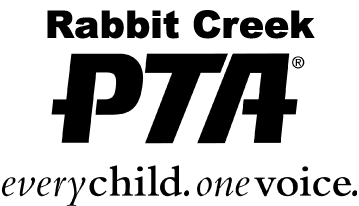 Meeting MinutesAugust 8, 2023 at RC in LibraryPresent: Ashley Bais, Jenah Coates, Julia Taylor, Jill Boyd, Serena Cline, Amanda Fowler, Adrean Czajkowski, Krystal Winkler, Gretchen Meyers, Dan Pemble, Laurie Wade, Ashly KragnessCall to Order: @ 7:05pmPrincipal Report: Ashley BaisNew staff members: new para, most job openings were filled, life skills needs about 3-4 paraprofessionals, contact Ashley for info. Initiative for early childhood developmentLate start Monday, 10 amUsed to do fast bridge testing now benchmarkBack to School night: Meet the teacher was decided among teachers, inside school, August 16th, maybe 5-6 but official time is pending.Julie asked if noon duties were open, Ashley is going to check on that for her.Krystal asked about late start Mondays and drop off, Ashley said more information will be sent out in a newsletter being sent out tomorrow, Wednesday August 9th.Treasurers Report: Adrean CzajkowskiSee profit/loss sheetBudget Approval motioned by Jill Boyd, seconded by Amanda FowlerTeacher discretionary envelopes: Teacher will have lists of what is available to themCurrent BusinessRunning Club – Mr. PemblePassed around pictures of two t-shirt designs and voted on themRunning Club Practice datesK-2 Grade: Mondays & Wednesdays 8/28, 8/30, 9/6, 9/11, 9/13, 9/14 (9/14 making up for 9/4 which is labor day3-6 Grade: Tuesdays & Thursdays 8/29, 8/31, 9/5, 9/7, 9/12, 9/14Fun Run: Thursday September 14th, 2023. K-6 combined eventSouth Jamboree: Thursday September 21st, 4-7 pm at Service High School. Need about 2-3 volunteers to manage the table at this event. Passing out snacks, water and numbers to runners.Kindergarten welcome/Boohoo/Yahoo: Jessica Riedel will be helping. Jenah asked for a volunteer to grab coffee. Will leave membership forms to talk to parents at the event.SACC update, Laurie Wade: 53 kids in the program, looking for at least 4 staff. Until they get more help, they cannot take on more children. Pay is $17-20 an hour. Please pass message around to people that may be interested. Christmas town bazaar at South High School scheduled for November 4th. Need jury for it, need volunteers for bizarre about 3-4 hours of set up. Committee Updates:Jog-a-thon update: Will take place Friday September 29th. Kelly was not here, but looking for volunteers to help Kelly/PTA to help with event planning.Memory Book: Extra memory books have arrived, possibly have them at Meet the Teacher night. Spirit Wear: Jenah going to reach out to Chris Barnes to get the ball rolling, we have surplus from last year. School pictures: picture day is sept 27th , need 3 volunteersMembership: Amanda FowlerDiscussed prizes for classes with parents signing up for memberships. Popcorn party and gift certificatesDiscussed location for PTA/event boardsPresident Report: Jenah CoatesSpaces open for committees, will have flyers with more information at back to school nightJenah and Adrean will be attending the RC staff meeting August 16th.Homework folders are here.Deadline for the newsletter will be the 27th of the prior month as Ashley wants to send out on the 1st of month. Remind app for sending out membership informationJulie asked if changing the day of PTA meetings if possible, was discussed at the last PTA meeting, going to stay as is for now. Discussed possibly doing facebook lives in the future to accommodate people that cannot attend. Adjourned- 7:55 pmImportant Upcoming Dates:Back to School Night/Meet the Teacher - August 16thFirst Day of School – August 17th (Kindergarten starts August 24th)Labor Day – NO SCHOOL – September 4th PTA Board Meeting - September 12th at Rabbit Creek Library